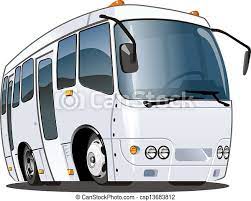 ZGODA   RODZICA  /  OPIEKUNA                                                                                                    NA   SAMODZIELNY   POWRÓT   DZIECKA                                                                                                           Z   PRZYSTYANKU   AUTOBUSU   SZKOLNEGO   DO   DOMUWyrażam zgodę na samodzielny powrót  dziecka …………………………………………………………………… ucznia/uczennicy klasy ……....                                        ( imię i nazwisko dziecka)  z przystanku autobusu szkolnego do domu w roku szkolnym 20…../20…..                                                         Oświadczam, że dziecko moje ukończyło  7 lat Pouczenie: Zespół Szkolno –Przedszkolny Szkoła Podstawowa im. Noblistów Polskich w Lesznowoli działając z poszanowaniem sposobów wykonywania władzy rodzicielskiej i sprawowania pieczy nad dzieckiem dopuszcza możliwość samo dzielnego powrotu dziecka ze szkoły zgodnie z przepisami dotyczącymi ruchu drogowego. W przypadku wyrażenia woli dotyczącej samodzielnego powrotu dziecka ze szkoły pełną odpowiedzialność za zdrowie   i bezpieczeństwo dziecka ponoszą rodzice / prawni opiekunowie. Dodatkowo informujemy, iż zgodnie z art.43 ust.1 ustawy z dnia 20 czerwca 1997r .- Prawo o ruchu drogowym                         (Dz.U. z 2005r. Nr 108, poz. 908 z późniejszymi zmianami ) dziecko w wieku do 7 lat ,  poza sferą zamieszkania może korzystać z drogi publicznej tylko pod opieką osoby, która osiągnęła wiek co najmniej 10 lat. Narażenie dziecka na niebezpieczeństwo przez osobę na której ciąży obowiązek opieki nad osobą narażoną na niebezpieczeństwo podlega odpowiedzialności karnej. W przypadku obaw pracowników szkoły, że samodzielny powrót dziecka ze szkoły z powodu wystąpienia różnych okoliczności (np. złe samopoczucie) stwarza zagrożenie dla zdrowia lub bezpieczeństwa szkoła zastrzega możliwość wzywania rodziców /prawnych opiekunów do osobistego odbioru dziecka ze szkoły. .………………………………                                     …………………………………………....          (Miejscowość, data )                                                                                     (Czytelne nazwisko i podpis rodzica / opiekuna prawnego) 